SERVICE CIVIQUEDOSSIER DE CANDIDATURE 2019*Nom :………………………….......................................Prénom :………………………......................................Sexe :           ❑  F                  ❑  MAdresse …………………………..........................................................................Code postal : __/__/__/__/__  Ville ........................................................................... Date de naissance ___ / ___ /_______               Age :                           Lieu de naissance : .............................Tél 1. /__/__/ /__/__/ /__/__/ /__/__/ /__/__/ Tél 2. /__/__/ /__/__/ /__/__/ /__/__/ /__/__/E-mail : ………………………….....…………………………..................................................................Nationalité : Nationalité FrançaiseAutre nationalité, précisez : ………………........................                                                                           Résides-tu en France de manière régulière et continue depuis :Moins d’un an ?   Plus d’un an ? Situation actuelle :  Étudiant/ lycéen   Jeune diplômé   Salarié – CDISalarié – CDD, intérim  En recherche d’emploi Sans activitéEn recherche d’orientationAutre précise : ................As-tu des personnes à charge ?      Oui, précisez............NonQuel est ton niveau d’études ?Inférieur au bacBac Bac+1 ou +2> Bac +2Dans quel domaine ?  …………….............Es-tu en situation de handicap ?      Oui, précisez............NonQuels sont tes principaux centres d’intérêt ?………………………………………………………………………………………………………………………………………………………Es-tu suivi(e) par un conseiller (éducateur, référent) ? NonOui. Si, oui merci de préciser :Nom & Prénom : ……………………..................................... Structure……………………………Tel : …………………………………..............        Mail : …………………………...................Ce que j’aime par-dessus tout c’est :Rendre visite à ma familleFaire du sportLe jardinageAller au cinéma, musée, théâtre …Faire la fêteBricoler, créer des objetsCuisinerRegarder la télévision                                                                                  Faire du shoppingJouer, écouter de la musiqueLe chocolatJouer aux jeux vidéosDessiner, peindreRester seulLire, écrireApprendre Les voyagesGeekerPrendre soin de moiLes sensations fortes     Relever des défisAutre____________________                                                                                         Mon entourage dit de moi que je suis …CurieuxTimideAttentif aux autresDésordonnéActif, dynamiqueServiableCalmeHabile de mes mainsPensif, rêveurEnthousiastePas très sûr de moiImpulsifImaginatifSociableInquietSpontanéLa cause qui me tient particulièrement à cœur, c’est :………………………………………………………………………………………………………………………………………………………………………………………………………………………………………………………………………………………………………………………………………………………………………………………………………………La thématique qui m’intéresse le plus (si plusieurs choix les numéroter par ordre de priorité)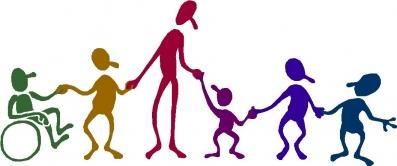 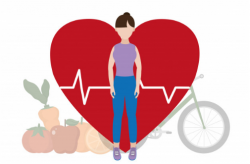 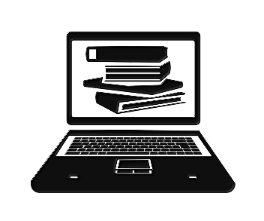  Solidarité	 Santé	 Education pour tous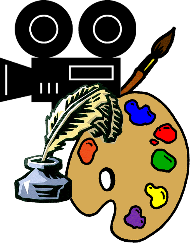 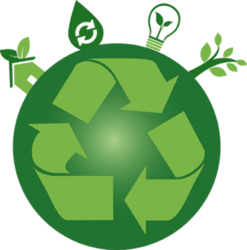 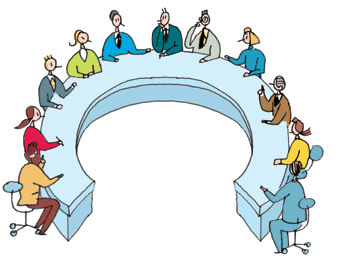  Culture et loisirs 	 Environnement 	 Mémoire et citoyennetéSur quelles missions souhaites-tu t’engager ? (Indique le(s) titre(s) de la (ou des) mission(s))………………………………………………………………………………………………………………………………………………………………………………………………………………………………………………………………………………………………………………………………………………………………………………………………………………Pourquoi souhaites-tu t’engager en Service Civique ? ………………………………………………………………………………………………………………………………………………………………………………………………………………………………………………………………………………………………………………………………………………………………………………………………………………Selon toi, qu’est-ce que cette expérience va t’apporter d’un point de vue personnel ?………………………………………………………………………………………………………………………………………………………………………………………………………………………………………………………………………………………………………………………………………………………………………………………………………………En quoi cette mission t’intéresse –t-elle particulièrement ? ………………………………………………………………………………………………………………………………………………………………………………………………………………………………………………………………………………………………………………………………………………………………………………………………………………J’ai un projet à l’issue de la mission (professionnel, formation, voyage, …) Oui 		 Non		 J’ai des idées mais rien de définitif	Si oui lequel ?………………………………………………………………………………………………………………………………………………………………………………………………………………………………………………………………………………………………………………………………………………………………………………………………………………*Ce dossier de candidature sera envoyé à l’association à laquelle tu as postulé. 